PROFESSEURS HABILITES A DIRIGER DES RECHERCHES EN SCIENCE POLITIQUEVincent BONNECASE (Cr, HDR) Vincent.Bonnecase@univ-paris1.fr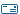 Mots-clefs : crise alimentaire, aide caritative et rapport colonial, Afrique colonialeAssia BOUTALEB, (maîtresse de conférence)  Assia.Boutaleb@univ-paris1.frMots-clefs :  légitimation dans le monde arabe, catégories sociales (jeunes, femmes), catégorisation dans le monde arabe et musulman Jean-Louis BRIQUET, (Dr CNRS) jean-louis.briquet@univ-paris1.fr Mots-clefs: Elites et métiers politiques - Politique officieuse (clientélisme, corruption, criminalité) - Politique comparée (politisation, démocratisation) - Sociologie politique du monde méditerranéen Patrick BRUNETEAUX (Dr) : patrick.bruneteaux@univ-paris1.fr Mots-clefs: Politiques sociales, Etat social-Etat pénal, Champ de l'urgence sociale dans les Etats néo-libéraux, ethnographie de la survie à la rue.  Yves BUCHET de NEUILLY (Pr, Dr, HdR) yves.buchet-de-neuilly@univ-paris1.frMots-clefs : Sociologie des relations internationales, sécurité collective, sociologie de la négociation Noëlle BURGI, (Dr CNRS)  golub@univ-paris1.frMots clefs : Politiques sociales, gouvernementalité, Union européenne, Grèce, dépendance, enclaves économiques, dépossession Bernard DOLEZ (Pr, Dr, HdR) bernard.dolez@univ-paris1.fr Mots-clefs: Institutions politiques nationales et locales, élections (droit électoral, comportements électoraux, effets des modes de scrutin) Gilles DORRONSORO (Pr, Dr, HdR) gilles.dorronsoro@univ-paris1.frMots-clefs: Guerre civile, identité, Afghanistan, Turquie, Syrie. http://gillesdorronsoro.com Delphine DULONG (MdC, Dr, HdR) delphine.dulong@gmail.comMots-clefs: Institutions politiques, Ve République, genre, légitimation politique, domination Bastien FRANCOIS, (Pr, Dr) bastien.francois@univ-paris1.frMots-clefs: Institutions politiques, métiers du politiqueJulien FRETEL (Pr, Dr) julien.fretel@univ-paris1.frMots-clefs: Partis politiques, actions collectives, mobilisations professionnelles, comportements électoraux, études parlementairesBrigitte GAÏTI (Pr, Dr) brigitte.gaiti@univ-paris1.fr Mots-clefs : sociologie des institutions, vie politique, action publique Didier GEORGAKAKIS (Pr, Dr) didier.georgakakis@univ-paris1.frMots-clefs: histoire et sociologie des institutions et de la l'intégration européenne ; sociologie des acteurs et des champs transnationaux ; bureaucratie, action et fonction publique européenne Laurent JEANPIERRE (PR,Dr) laurent.jeanpierre@univ-paris1.frMots clefs :  Politiques préfiguratives, utopies réelles,   Mouvements sociaux improbables, situations de crise politique,  Sociologie des revolutions, Politiques de la société transnationale, mondialisations et circulations, hégémonies internationals,  Sociologie politique des migrants et des diasporas Josepha LAROCHE (Pr, DrE) jlaroche@univ-paris1.fr Mots-clefs : Sociologie des relations internationales, économie politique internationale, socio-analyse de l’international, mondialisation, gouvernance mondiale, acteurs non-étatiques, bien publics mondiaux.Nicolas MARIOT (Dr CNRS) nicolas.mariot@univ-paris1.fr Mots clefs:  Histoire sociale de la Grande Guerre, Socio-histoire des trajectoires de persécution dans la Shoah, Histoire et épistémologie des sciences sociales (les durkheimiens, Robert Hertz),   Sociologie du conformisme (obéissance et déviance, rassemblements acclamatifs et protestataires, rapports ordinaires au politique)Frédérique MATONTI (Pr, Dr) frederique.matonti@wanadoo.frMots-clefs : Histoire sociale des idées, sociologie des intellectuels, genre, parti communisteOlivier NAY (Pr, Dr) olivier.nay@univ-paris1.frMots-clefs: Sociologie des institutions, sociologie de l'international, enjeux nord-sud, organisations internationales, aide au développementFrédéric SAWICKI (Pr,Dr) frederic.sawicki@univ-paris1.frMots-clefs : Sociologie politique, notamment organisations politiques (partis, syndicats, groupements professionnels et associations), action collective, comportements et attitudes politiques, et politique localeIsabelle SOMMIER (Pr, Dr) sommier@univ-paris1.fr Mots-clefs : Engagement, mouvements sociaux, violence politique, extrême gauche, Italie.Antoine VAUCHEZ (Dr CNRS) antoine.vauchez@univ-paris1.frMots-clefs : Sociologie politique des constructions européennes; Champs transnationaux; Savoirs académiques et formes d'expertise; Droit, justice, judiciarisationJérôme VALLUY, (MdC, Dr, HdR) jerome.valluy@univ-paris1.fr Mots-clefs : Dimensions numériques du politique, Expérimentations numériques en Afrique et au Moyen-OrientPaul ZAWADZKI (MdC, HdR) zawadzki@univ-paris1.fr